Szkolna Liga Matematyczna 2021/2022ZADANIA – maj 2022Termin oddawania rozwiązań do p. Agnieszki Sojki lub p. Sabiny Hankus:10 czerwca 2022r.ZADANIE 1Rozwiąż krzyżówkę. Litery w wyróżnionych polach czytane kolejno od 1 do 9 utworzą dodatkowe rozwiązanieZADANIE 2Boki prostokąta mają długości 10 i 24. W każdy trójkąt, na który przekątna dzieli ten prostokąt, wpisano okrąg. Oblicz odległość środków tych okręgów.ZADANIE 3KRZYŻÓWKA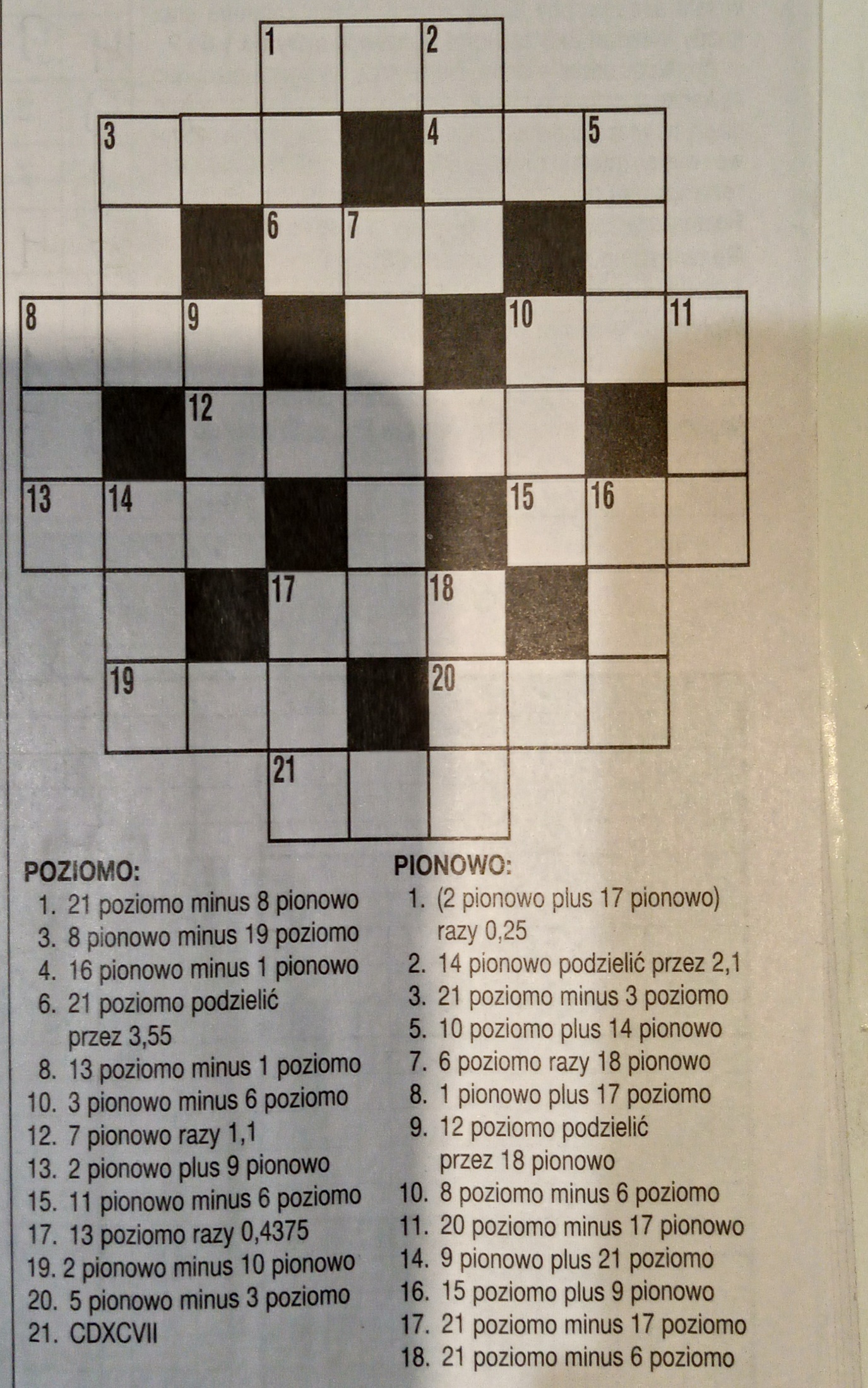 ZADANIE 4SUDOKU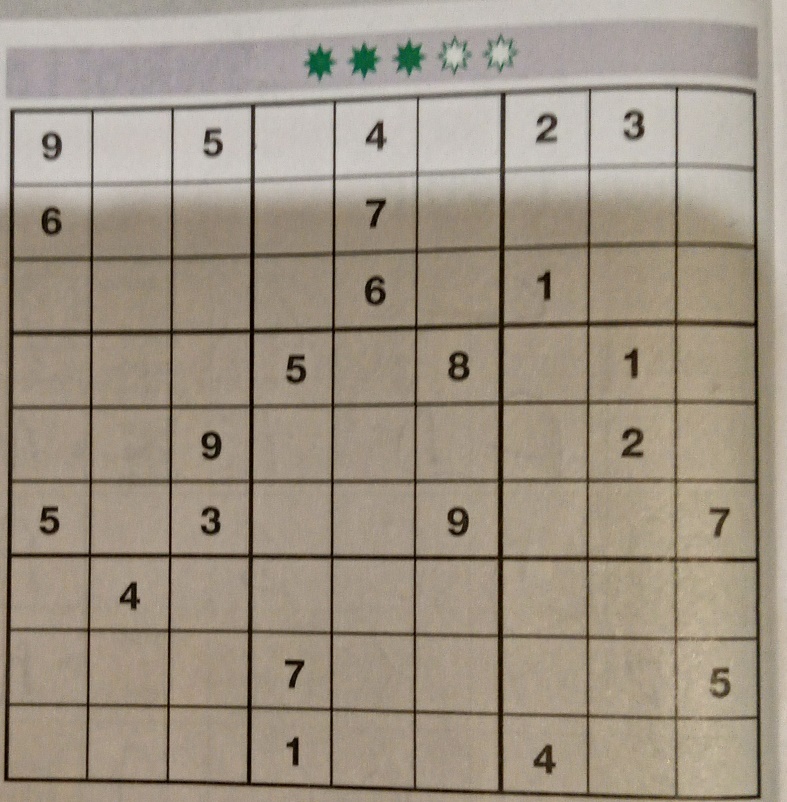 Zasady gry Sudoku są niezwykle proste. Kwadratowa plansza jest podzielona na dziewięć identycznych kwadratów 3 x 3 - w każdym z nich znajduje się dziewięć komórek. Twoim zadaniem jest wypełnienie wszystkich komórek planszy cyframi od 1 do 9. W każdym wierszu i każdej kolumnie dana cyfra może występować jedynie raz.ZADANIE 5AlgebrafAlgebraf to łamigłówka arytmetyczna, w której cyfry zastąpiono literami lub piktogramami w wyniku czego powstał swego rodzaju szyfr. Rozwiązanie algebrafu polega na zastąpieniu liter lub piktogramów odpowiednimi cyframi tak, aby powstałe w ten sposób liczby tworzyły poprawne działania zarówno w poziomie jak i w pionie. W algbrafach obowiązuje zasada, w której takim samym literom odpowiada taka sama cyfra, różnym literom odpowiadają różne cyfry.Poniżej przykład rozwiązanego algebrafu: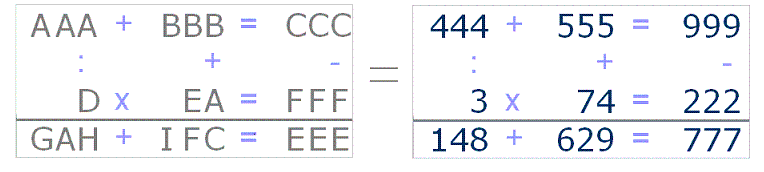 Rozwiąż:  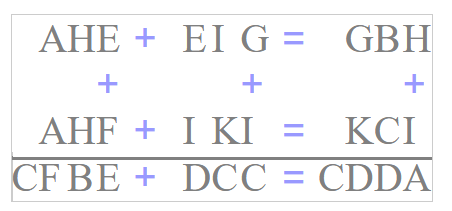 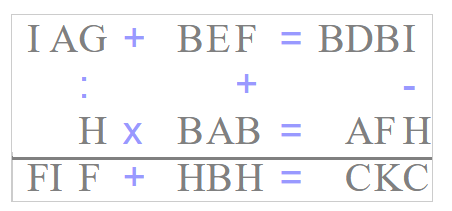 123      145673869101112131441516171885192072122223Poziomo:1.  10 kwintali;3.  Wynik dodawania;6.  Np. naturalne;8.  Rysujemy nim okrąg;9.  Ograniczone okręgiem;11. Pochylony kwadrat;13. Służy do rysowania i mierzenia;16. Najprostszy wielokąt;18. Wynik odejmowania;20. 60 sekund;21. Np. współrzędnych;22. Po założeniu w twierdzeniu;23. 100 dag potocznie.Pionowo:1.  Z Miletu;2.  Największy wspólny dzielnik;4.  Jedna z dziedzin matematyki;5.  Ma cztery ściany;7.  Jeden z czterech w kwadracie;10. Nie poziom;12. Foremny prostokąt;13. Nad kreską ułamkową;14. Np. prosty;15. Inaczej romb;17. Nuta lub liczba;19. Obliczamy je np. w cm2.